НИС ВИ ПОЖЕЛАВА ВЕСЕЛА КОЛЕДА, ЗДРАВА И ЩАСТЛИВА НОВА ГОДИНА!МАГИСТРАТУРИ, СТИПЕНДИИ, СТАЖОВЕЗапочна приемът на документи по проект "Студентски стипендии"Започна кандидатстването за зимния семестър на учебната 2013/2014 година - за стипендии за успех и за специални стипендии по проект "Студентски стипендии".Студентите могат да подават формуляри за кандидатстване до 14 януари 2014 г., а класирането ще бъде обявено на 4 февруари 2014 г.Има промяна в условията на проекта – студентите ще могат да кандидатстват за не повече от 5 специални стипендии.Пълните условия за кандидатстване и предоставяне на стипендии можете да намерите в секцията "Условия", а стъпка по стъпка указания за подаване на формуляри – в секцията "Онлайн кандидатстване".Всички важни дати и условия можете да намерите на страницата на проекта.Стипендии за студенти от икономически специалностиХранителният холдинг "Белла България" разширява програмата на "Белла Академия", като предлага първите две годишни стипендии в размер на 2 000 лв. за студенти от икономически специалности.Студентите ще кандидатстват за стипендиантската програма с конкурс за есе. Темата на есето е "Как виждам развитието на "Белла България" в хранителната индустрия". Победителите ще бъдат избрани чрез специална комисия, която ще определи двете най-добри есета.През октомври "Белла България" обяви старта на стипендиантската си програма в ХВП сектора. За първата година холдингът ще подпомага пет млади специалисти, а общата стойност на стипедиите е 10 000 лв. Стипендиантската програма ще продължи да се развива и през следващата година.Подробна информация може да откриете на страницата на проекта "Белла Академия" във фейсбук.Jenkins Scholarship Programme The Jenkins Scholarship Scheme gives awards in memory of the former European Commissioner and Chancellor of the University of Oxford Lord (Roy) Jenkins. The Roy Jenkins Memorial Fund was set up in 2003-2004, to create scholarships to bring students from the countries of the European Union to study at the University of Oxford, and to support Oxford students going onto further study in Europe.The Jenkins Scheme has been linked since its beginning to the Europaeum association of leading European universities, and graduates from any of the university partners who are applying for Masters courses in Humanities and Social Sciences may apply for the £12,900 scholarship. The application deadline is 10 January 2014 for Philosophy and Politics & International Relations; 24 January 2014 for all other subjects. For further details of how to apply to study at Oxford with a Jenkins Scholarship, see Oxford's /Fees and Funding page http://www.ox.ac.uk/feesandfunding/prospectivegrad/scholarships/university/jenkins/>/ .Германският Бундестаг отпуска стипендия за български студентиГерманският Бундестаг, Свободният университет в Берлин, Хумболтовият университет на Берлин и Техническият университет в Берлин обявиха покана към български студенти да участват в Международната парламентарна стипендия (IPS) за пет месеца в немската столица.Стипендията е насочена към висококвалифицирани и политически заинтересовани млади жени и мъже, които смятат да се завърнат в своите родни страни след края на програмата.Германският парламент ще им предостави възможността по време на 15-седмичния им престой при член на Бундестага да опознаят германската парламентарна система и процесите на вземане на политически решения, както и да натрупат практически опит в областта на парламентарната работа.Стипендиантите ще бъдат избрани от независима селекционна комисия на Бундестага. Условията за кандидатстване са българско гражданство; завършено университетско образование; много добри познания на немски език; познаване на германската политика, общество и история; ненавършена 30-годишна възраст при започване на стипендията.Финансирането е в размер на 450 евро на месец и включва безплатно настаняване, както и покриване на разходите за застраховка и пътни разноски на участниците.Допълнителна информация за програмата има на страницата на Бундестага.Краен срок: 30 юни 2014 г.Стипендиантска програма Weidenfeld-Hoffmann на Оксфордския университетСтипендиантската програма и програмата за лидерство Weidenfeld-Hoffmann на Университета в град Оксфорд, Великобритания е насочена към висшисти и специалисти от цял свят, които имат желание да продължат научната си кариера в областта на международното развитие или управлението на околната среда и нейното опазване.Всяка година по програмата се отпуска пълно финансиране на петима докторанти, които да проведат проучване в университета и да развият лидерските си умения. Подробна информация може да откриете на страницата на висшето училище.Крайният срок за кандидатстване е 24 януари 2014 г.Стипендиантска програма на фондация BogliascoФондация Bogliasco отпуска стипендии на хора от цял свят, които провеждат научни изследвания или творческа работа в някоя от следните дисциплини: археология, архитектура, класика, танци, филми или видео, история, ландшафтна архитектура, литература, музика, философия, театър, изобразителни изкуства.Всяка година се присъждат около 50 стипендии за продължителност на пребиваване от 30 до 34 дни в зависимост от географския произход на кандидата и неговата/нейната дисциплина. Кандидатури се приемат два пъти годишно. По време на престоя си в центъра, стипендиантите и придружаващите ги лица имат осигурени храна и настаняване.Кандидатите трябва да демонстрират значителни постижения в своите дисциплини, съобразени с тяхната възраст и опит. От тях се изисква да представят описания на проектите, които възнамеряват да осъществяват по време на програмата. Подробна информация за програмата може да откриете на страницата на фондацията.Крайни срокове за кандидатстване:15 януари за начало през септември 2014 г.15 април за начало през февруари 2015 г.Японски компании предлагат стаж за студенти от ЕСПрограмата "Вулканус практики в Япония" предлага платен стаж за студенти от Европейския съюз в японски компании. Стажовете започват през септември и продължават до август.Програмата има за цел да подобри и стимулира индустриалното сътрудничество и по-доброто взаимно разбирателство между Япония и ЕС. В нея са включени едноседмичен семинар за запознаване с японската култура, четиримесечен интензивен курс по изучаване на японски език и осем месеца стаж в японска компания.Програмата е финансирана от Центъра за индустриално сътрудничество ЕС - Япония и от японската компания домакин.На европейските студенти се отпускат стипендии в размер на 2 000 000 йени за покриване на пътните им разноски до и от Япония и дневните разходи в страната. Няма такси за езиковия курс и за семинара. На стажантите е осигурена квартира за престоя.ИзискванияМогат да кандидатстват граждани на държава - членка на Европейския съюз. Те трябва да са студенти по инженерни или точни науки в поне трети курс.Желаещите трябва да попълнят формуляр за кандидатстване, който е достъпен на интернет страницата на програмата.Подробности можете да научите на официалната интернет страница на програмата.Краен срок: 20 януари 2014 г.Стаж в Европейския център за превенция и контрол на заболяваниятаЕвропейският център за превенция и контрол на заболяванията организира два пъти годишно стажове за период от три до шест месеца. Дейността на центъра е насочена към подобряване на защитата срещу инфекциозни заболявания на европейско равнище.По време на стажа одобрените кандидати ще имат възможност да се запознаят с ежедневната работа на центъра, както и да приложат на практика познанията, придобити по време на образованието им.Търсят се кандидати за следните области: клинични инфекциозни заболявания, микробиология, обществено здравеопазване, епидемиология, статистика в областта на инфекциозните заболявания, социални науки, медицинска информатика, научна комуникация или комуникация на риска и други.Центърът отпуска месечна стипендия в размер на 1207.83 евро и покрива пътните разходи на стажантите.ИзискванияКандидатите трябва да са граждани на държавите - членки на Европейския съюз, на държавите кандидати за членство или на Исландия, Лихтенщайн и Норвегия.Изисква се да имат диплома за завършено висше образование и да владеят поне два от официалните езици на ЕС, от които единият трябва да е английски, работният език на центъра.Желаещите могат да кандидатстват на интернет страницата на центъра. Подробности можете да научите на интернет страницата на Европейския център за превенция и контрол на заболяванията.Краен срок: 30 януари 2014 г.Световната банка предлага летни стажовеСветовната банка предлага стажове на младежи, които искат да научат повече за икономическите и социални въпроси от световно значение.По време на програмата стажантите ще имат възможност да подобрят уменията и опита си в работа в международна среда.Стажът е платен и когато е възможно, банката предвижда облекчаване на пътните разходи. Стажантите сами трябва да поемат разходите си за настаняване. Повечето стажове се провеждат във Вашнгтон.ИзискванияКандидатите трябва да са граждани на държавите членки на Световната банка. Изисква се да имат бакалавърска степен и да са включени в следдипломна програма, както и да владеят английски език.Търсят се кандидати в следните области - икономика, финанси, развитие на човешките ресурси, социални науки, селско стопанство, околна среда, развитие на частния сектор и други. Всички кандидатури се подават онлайн. Подробности можете да намерите на интернет страницата на Световната банка.Краен срок за летните стажове (от юни до септември): 31 януари 2014 г. Конкурс за награди на Българската асоциация по информационни технологииБългарската асоциация по информационни технологии (БАИТ) отправя покана към преподавателите и студентите да се включат в конкурса за наградите на БАИТ за 2013 г. Преподавателите и студентите могат да кандидатстват в две категории - "Образователна награда" и "Студентска награда".Образователната награда има за цел да отличи личности или екипи, които работят в сферата на образованието и имат принос за развитието и внедряването на информационните и комуникационни технологии в учебния процес.Студентската награда ще отличи студент или екип за създаден и приложен проект в сферата на информационните технологии.От 2012 г. към статуетките и грамотите в отделните категории има и парични награди. Те са под формата на ваучери, срещу чиято стойност победителите в конкурса имат възможност да закупят стоки или услуги от компании, членове на БАИТ.Наградите ще бъдат връчени на официална церемония в края на месец януари 2014 г.Формулярът за регистрация и регламентът на конкурса са публикувани на сайта на наградите.Крайният срок за регистрация за участие е до 24.00 ч. на 6 януари 2014 г. Младежи могат да кандидатстват за "Модел на Европейския съюз 2014"Конференцията "Модел на Европейския съюз", която представлява симулация на взимането на решения и на законодателните процедури в ЕС, ще събере повече от 150 млади европейци в Европейския парламент в Страсбург, Франция, между 29 март и 5 април 2014 г.За една седмица участниците ще имат възможност да научат повече за работата в евроинституциите с фокус върху законодателната процедура, включваща Европейския съвет и Съвета на ЕС.По време на конференцията участниците ще играят роли на министри от държави - членки на ЕС, евродепутати, лобисти, журналисти и преводачи. Предложенията за дебат на "Модел на ЕС 2014" са:Предложение за директива на Европейския парламент и Съвета за Европейския социален фонд;Търговско споразумение между ЕС и САЩ/Трасатлантическо търговско и инвестиционно партньорствоИзисквания и кандидатстванеМогат да участват младежи на възраст между 18 и 26 години от всички държави - членки на ЕС, Исландия, Лихтенщайн и Норвегия.Кандидатите трябва да изпратят есе по един от следните въпроси:1. Ще допринесе ли Трансатлантическото търговско и инвестиционно партньорство за европейското възстановяване и по какъв/какви начин/?2. До каква степен скорошните мерки срещу младежката безработица, приети от евроинституциите, ще повлияят на участието на младите избиратели в изборите за Европейски парламент?3. Оценете ролята на правителствата на държавите - членки на ЕС, в търговските преговори със САЩ. Участниците могат да изберат до две роли от шестте предложени - член на Европейския парламент, министър в Съвета на ЕС, журналист, фотожурналист, видеожурналист, лобист и преводач.Такси и стипендииТаксата за участие е 150 евро и покрива настаняването в хостел, храна, социална програма всяка вечер и местния транспорт в Страсбург. Подробности можете да намерите на интернет страницата на инициативата.Краен срок: 5 януари 2014 г. Младежи могат да кандидатстват за наградата "Карл Велики"Започна подборът на проекти за следващото издание на европейската младежка награда "Карл Велики". Тя се присъжда на млади хора, които участват в проекти, целящи да насърчат разбирателството между младежите от различни европейски държави.НаградаТрите печеливши проекта ще бъдат избрани от 28 проекта, спечелили на национално ниво във всички държави членки. Те ще получат финансиране от 5000, 3000 и 2000 евро. Освен това, участниците ще бъдат поканени да посетят Европейския парламент в Брюксел или Страсбург през есента.Представители на спечелилите национални проекти ще бъдат поканени да участват в церемонията по награждаването през май 2014 г. Те ще присъстват и на Международната церемония по връчване на наградата "Карл Велики" в гр. Аахен, която ще се състои два дни по-късно.Изисквания и кандидатстванеНаградата за младежи "Карл Велики", която се организира съвместно от Европейския парламент и Фондацията за международната награда "Карл Велики" в гр. Аахен, се връчва за проекти, чиито създатели са на възраст между 16 и 30 години.Кандидатстването става онлайн на интернет страницата на наградата.Подробности можете да научите на официалната интернет страница на европейската младежка награда "Карл Велики".Краен срок: 20 януари 2014 г.Международен конкурс за есе Raoul WallenbergШведският институт и академията на Raoul Wallenberg организират международен конкурс за есе. В него могат да участват студенти от цял свят с бакалавърска, магистърска или докторска степен на възраст от 18 до 30 години. От тях се изисква да споделят как могат да допринесат за развитието на хуманитарната дейност по света в рамките на хиляда думи.Първите трима победители ще бъдат наградени с ваучери за книги на стойност 1 000, 500 и 250 евро.Подробна информация може да откриете на страницата на конкурса.Крайният срок за изпращане на материалите е 31 декември 2013 г. Конкурс за млади презентатори "Думата е на младите"Информационният център "Европа Директно"- София обяви конкурс за млади презентатори в публични събития под наслов "Думата е на младите", част от инициативата на центровете "Европа Директно"- София, "Европа Директно"- Русе и "Европа Директно"- Пловдив.В конкурса могат да участват студенти от български учебни заведения. Целта на инициативата е да отличи млади презентатори за серия от предстоящи младежки дискусии, свързани с изборите за Европейски парламент през 2014 г.Дебатите ще се проведат в периода януари – март. Желаещите да се включат могат да изберат една от следните форми за участие: презентация /до 10 слайда/; есе /до 400 думи/; разказ /до 3 600 знака/ или видеоклип /до 5 мин/ по темата: "Качество на живот в Европейския съюз".Ще бъдат избрани два материала, чиито автори ще получат правото да участват като презентатори в младежките дебати, заедно с представители на информационните центрове "Европа Директно".Освен възможността да представят пред връстниците си своите идеи за бъдещето на Съюза, двамата победители в конкурса ще спечелят електронна книга. Трима от останалите участници ще получат награди под формата на рекламни и информационни материали за ЕС. Допълнителна информация може да откриете на страницата на конкурса.Крайният срок за получаване на материалите е 10 януари 2014 г.ПРОГРАМИПокана за предложения по програма "Еразмус Мундус"Обявена е покана за представяне на предложения по програма за действие "Еразмус Мундус" 2009-2013 г.ЦелиОсновната цел на програма "Еразмус Мундус" е да насърчава европейското висше образование, да подпомага разширяването и подобряването на перспективите за кариера на студентите и да улеснява междукултурното разбирателство чрез сътрудничество с трети държави.Конкретните цели на програмата са:да насърчава структурираното сътрудничество между висшите образователни институции и предлагането на подобрено качество в сферата на висшето образование,да допринесе за взаимното обогатяване на обществата чрез развиването на квалификациите на жени/мъже, така че те да разполагат с подходящи умения и да са с широк кръгозор и международен опит, посредством насърчаване както на мобилността за студенти и преподаватели от трети държави за придобиването на квалификации и/или опит в ЕС, така и за европейски студенти и преподаватели в трети държави,да допринесе за развитието на човешките ресурси и капацитета за международно сътрудничество на висшите училища с трети държави чрез увеличаване на мобилността между ЕС и трети държави,да подобри достъпността и да засили профила и видимостта на европейското висше образование по света, както и привлекателността му за граждани на трети държави и за гражданите на ЕС.Действие 2 - Партньорства "Еразмус Мундус"Това действие цели да насърчава структурното сътрудничество между висши училища от ЕС и трети държави посредством поощряване на мобилността на всички нива на обучение за студенти (по бакалавърска и магистърска степен), докторанти и защитили докторска степен, изследователи, академичен състав и административен персонал.Действие 2 Партньорството "Еразмус Мундус" (ЕМД2) се разделя по две направления. Общата налична сума по настоящата покана е приблизително 78 657 500 млн. евро и има за цел минимална мобилност на 2 808 лица. личният бюджет за всички инструменти за сътрудничество по ЕМД2-НАПРАВЛЕНИЕ 1 е 73 457 500 млн. евро и има за цел минимална мобилност на 2 696 лица. Наличният бюджет за ЕМД2-НАПРАВЛЕНИЕ 2 е 5 200 000 млн. евро и има за цел минимална мобилност на 112 лица.Пълният текст на поканата можете да намерите в Официалния вестник на ЕС, брой C 342 от 22 ноември 2013 г.Краен срок: 3 март 2014 г. Покана по "Капацитети" на Седма рамкова програма за научни изследванияОбявена е покана за представяне на предложения по работната програма "Капацитети" на Седмата рамкова програма за научни изследвания, технологично развитие и демонстрационни дейности. Номерът на поканата е FP7-CDRP-2013-EUR-CD.Цел Кандидатите могат да представят предложенията си по поканата относно международното сътрудничество по планирането на кариерното развитие на изследователите.Програма "Капацитети" цели да оптимизира използването и развитието на инфраструктури за научни изследвания, като същевременно стимулира иновативния капацитет на малки и средни предприятия, за да могат те да извлекат полза от изследванията. Тази програма е предназначена да подкрепя регионални клъстери, насочени към научни изследвания, като същевременно отключва изследователския потенциал на регионите в ЕС за сближаване и на най-отдалечените от тях.Бюджет: 960 000 евро Подробности можете да научите в текста на поканата, публикуван на уебсайта на програмата.Краен срок: 15 април 2014 г.Fuel Cells and Hydrogen Joint Undertaking Call for Proposals 2013 Part IIThe European Commission has published its 'Fuel Cells and Hydrogen Joint Undertaking Call for Proposals 2013 Part II'. This new call comes under the FP7 specific programme 'Cooperation'. With their almost inexistent CO2 emissions and high efficiency, fuel cells and hydrogen are key components of our future energy system. Research in this area has been supported by the Framework Programmes of the EU since 1986, with all relevant application areas - transport, stationary and portable - as well as hydrogen production being covered from basic research to demonstration. Since 2009, these FCH activities are mostly supported through the FCH JU. This second part of the 2013 call for proposals focuses on the large-scale demonstration of buses and refuelling infrastructure; the demonstration of hydrogen production from biogas for supply to vehicle refuelling applications; the demonstration of portable generators, back-up power and uninterruptible power systems; as well as the development of a European framework for the generation of guarantees of origin for green H2.To see the official call announcement, please consult: Participant portalDocument Reference: OJ C347 of 28 November 2013Deadline: 27 February 2014Call for proposals 'IMI 10th Call 2013'The European Commission has published a call for proposals entitled 'IMI 10th Call 2013'. This call comes under the Joint Technology Initiatives. The Innovative Medicines Initiative Joint Undertaking (IMI JU) is a unique pan-European public private partnership between the European Commission and EFPIA (European Federation of Pharmaceutical Industries and Associations). It aims to drive collaboration between all relevant stakeholders including large and small biopharmaceutical and healthcare companies, regulators, academic institutions and patients. The aim of IMI is to propose a coordinated approach to overcome identified research bottlenecks in the drug development process in order to accelerate the development of safe and more effective medicines for patients. The IMI 10th Call 2013 for proposals should focus on a topic covering infectious diseases related to the efficacy of disease targeting drugs.To see the official call announcement, please consult: Participant portalDeadline: 28 January 2014Фонд "Научни изследвания" обяви конкурс за проектиФонд "Научни изследвания" (ФНИ) към Министерство на образованието, младежта и науката обяви конкурс за представяне на предложения за научноизследователски проекти за двустранно научно и технологично сътрудничество между Република България и Китайската народна република.Проекти се приемат в следните научни области:Биотехнологии, Устойчиво земеделие, Информационни и комуникационни технологии, Екология и опазване на околната среда;Медицински науки.Целите на проекта са насочени към създаването на ново или засилване на вече съществуващо научно и технологично сътрудничество чрез:подготовка на съвместни проекти;подготовка на съвместни публикации;активно участие в конференции, организиране на съвместни научни дейности;взаимното използване на специално лабораторно оборудване и апаратура;събиране на изследователски материали;насърчаване на млади учени, докторанти и изследователи с докторска степен, придобита през последните пет години.Допустими кандидати: Учени от университети и научни организации.Кандидатите трябва да са пряко отговорни за изпълнението на дейностите по проекта, а не да действат в качеството на посредник.Предимство е включването в екипа на млади учени, докторанти и изследователи с докторска степен, придобита през последните пет години.Приложения, в електронен вид (3 броя CD) – 2 броя на български и 1 брой на английски език и 3 оригинални подписани формуляри (2 броя на български и 1 брой на английски език) трябва да бъдат представени на администрацията на Фонда най-късно до 17.00 ч. на 20.12.2013 г., или изпратени по пощата на адрес: Фонд „Научни изследвания”, бул. „Александър Стамболийски“ №239 Б, София 1309, с пощенското клеймо не по-късно от 20.12.2013 г.ФинансиранеОтпуснатият бюджет за настоящия конкурс е 400 000 лева за двугодишния период.Максималният размер на финансирането от Фонд „Научни изследвания” за проект е до 20 000 лв. годишно.Подробна информация може да откриете на страницата на ФНИ.Краен срок: 20 декември 2013 г. ема : “ Инвазивни видове и биологични инвазБългаро-швейцарска програма за сътрудничество, Фонд за партньорства и експертна помощ, Тематичен фонд „Партньорство“ Допустимите кандидати по схемата за безвъзмездна финансова помощ към Фонд „Партньорство“ са български организации, заинтересовани от получаването на безвъзмездна финансова подкрепа, които отговарят на следните критерии за допустимост: Да са създадени и регистрирани юридически субекти в България, а именно: организации с нестопанска цел (регистрирани по българския Закон за юридическите лица с нестопанска цел (ЗЮЛНЦ) – асоциации или фондации, и по Закона за народните читалища (ЗНЧ); мрежи, асоциации, федерации – НПО, регистрирани по Закона за ЗЮЛНЦ; мозъчни тръстове – НПО, регистрирани по ЗЮЛНЦ и действащи по съответния закон; образователни институции – организации, които не реализират печалба, регистрирани са по българското законодателство и осъществяват своята дейност в рамките на Закона за народната просвета, Закона за висшето образование и Закона за професионалното образование и обучение; културни институции – организации, които не реализират печалба, регистрирани са по българското законодателство и осъществяват своята дейност в рамките на Закона за защита и развитие на културата, Закона за културното наследство, Закона за обществените библиотеки, Закона за филмовата индустрия, Закона за радио и телевизия; териториални единици като области, градове и общини – регистрирани с Указ на държавния глава; национално признати и представителни социални партньори – синдикати и работодателски организации регистрирани по ЗЮЛНЦ и признати като национално представителни организации от МТСП. Недопустими са юридически лица, регистрирани по закони за стопански организации (Търговски закон, Закон за кооперативите и подобни), политически партии, религиозни организации и институции, физически лица, и НПО, които получават подкрепа по други инструменти, финансирани от Конфедерация Швейцария в рамките на Българо-швейцарската програма за сътрудничество. Проектите задължително се изпълняват в партньорство с швейцарска организация. Швейцарските партньорски организации и институции помагат за оформянето на подходи и активират ответен капацитет за справяне с предизвикателствата на развитието, пренасят ноу-хау, подкрепят процеси за дефиниране на учене и методология, възможно е да предоставят оборудване и съпровождат/консултират процеси за въвеждане на постоянни структури за справяне с бъдещите предизвикателства на развитието. Размер на безвъзмездната финансова помощ: 2 200 000 CHF минимален размер: 10 000 CHF максимален размер: малки проекти: 100 000 CHF големи проекти: 250 000 CHF По настоящата процедура се изисква съфинансиране на проекта в размер на най-малко 10% за кандидатстващи юридически лица с нестопанска цел и най-малко 15% за кандидатстващи публични институции. Спектърът от потенциални проектни дейности за адресиране на предизвикателствата на развитието поне от един български (водещ) и един швейцарски партньор може да включва, но не е ограничен до: подкрепа и подобряване на предишни партньорски отношения и дейности, ако отговаря на условията на схемата за безвъзмездна помощ към Фонд „Партньорство“; типични дейности за организацията/институцията, насочени към специфични целеви групи; управление на проекта, включващо осигуряване на публичност и финални одити. Следните дейности са недопустими покупка на земя или недвижими имоти; доставка на оборудване, което не е директно свързано с изпълнението на проекта; текущи дейности, вече финансирани от други източници; спонсорство за лица за участие в работни и теоретични семинари, конференции; стипендии за лица за обучение или обучителни курсове; обучения, за които бенефициентите на безвъзмездната помощ начисляват разходи за участие; съществуващи програми и регулярни дейности на бенефициента и/или партньорите. Продължителността на проектите не следва да надвишава 24 месеца за малки проекти и 36 месеца за големи проектиКраен срок: 27 декември 2013 г. Програма: Европейска младежка фондация, Приоритет: Младежки проекти, Проект: Пилотни проекти (Категория Д), проведени в рамките на срещи между млади хора и други дейности като документиране, изследване и публикации БЕНЕФИЦИЕНТИ: международна неправителствена младежка организация или мрежа; национална или местна неправителствена младежка организация или мрежа; неправителствени структури, включени в младежка работа. ОПИСАНИЕ: Категория Д са пилотни проекти, допринасящи за следните приоритетни оси на младежката политика на Съвета на Европа: подпомагане на младите хора, особено тези в неравностойно положение, да посрещнат предизвикателствата, които са пред тях и същевременно да се стремят към собствени цели; окуражаване на нови форми на младежко участие и организация; допринасяне за социалното сближаване и в частност превенция на изключването на младите хора и превенция на феномените, които специфично въздействат върху младите хора; да адаптира и създава програми и структури за промените в обществото. Допустимите проекти трябва: да имат младежки дейности, които са подготвени, проведени и управлявани от местни, регионални или национални неправителствени организации и включват млади хора под 30-годишна възраст; да имат подход, поощряващ участието на целевите групи от създаването на концепцията до оценяването; да имат европейско измерение чрез включване на повече от една държава, имайки предвид европейския контекст; да имат иновативни дейности от гледна точка на методологията за целевата група и/или организационния орган; да допринасят за младежкото участие; да следват главните принципи на неформалното образоваие на работата на младежкия сектор на Съвета на Европа, включително междукултурно обучение и да имат методи за поощряване участието и употребата на достъпните образователни материали и източници. Категория Д – ОПЧКатегория Д – ОПЧ са пилотни проекти, фокусиращи се по-специално върху обучението по правата на човека и са част от посвещаването на младежкия сектор на Съвета на Европа в развиването на съзнателност, умения и действия за и чрез човешките права. За да са допустими проектите трябва: да са директно свързани с обучението по права на човека с млади хора и проблемите, свързани с човешки права, които засягат младите хора, включително като задължителен елемент на проекта (в смисъла на съдържание, цели и процес); да имат ясна образователна функция или функция за повишаване на осведомеността; да засягат главно участници или целеви групи под 30-годишна възраст; да имат подход поощряващ участието на целевите групи от създаването на концепцията до оценяването; да включват междукултурното образование в образователния си подход; да имат иновативен характер в техния социален контекст (от гледна точка на методология, целеви групи и т.н.); да са отворени към други партньори и да предвиждат употребата на образователни ресурси, разработени в рамките на младежкия сектор на Съвета на Европа (напр. Компас и др.); да зачитат основните образователни принципи на младежкия сектор на Съвета на Европа. Сумата на финансиране достига до 7, 600 EURУчастниците в младежките срещи трябва да са предимно младежи. Дори участниците да са младежки лидери, най-малко 75% от тях трябва да са под 30-годишна възраст.Краен срок: текущ (заявленията трябва да са подадат в секретариата на Европейската младежка фондация поне три месеца преди стартиране на дейността) Конкурс за проекти по програма Pro HelvetiaАко искате да поканите за участие във ваше събитие признати или изгряващи артисти от Швейцария, или пък да си партнирате с швейцарски организации, можете да се обърнете към програмата Pro Helvetia. Информацията е на платформата за културен мениджмънт Let's play culture. Инициативата включва следните дисциплини:Визуални изкустваАкцентът е върху съвременните изкуства и по конкретно изобразителните изкуства, дизайна, фотографията и медийното изкуство. В областта на архитектурата, кандидатури се разглеждат за изложби, публикации и проекти за обмяна на опит.МузикаПрограмата подкрепя: съвременната швейцарска музика, както по отношение на нейното създаване, така и в дейности, свързани с нейното популяризиране; проекти, които са свързани със създаването на нова музика, с популяризирането на музиката сред публиката, с популяризирането й както в рамките на Швейцария, така и навън.Литература и обществоПрограмата подкрепя: проекти в областта на литературата, свързани със създаването на литературни творби и с популяризирането на швейцарската литература сред публиката; проекти, които допринасят за културния обмен в Швейцария и извън страната; работи на артисти, които са признати на национално ниво, или са обещаващи таланти.ТеатърПрограмата подкрепя: проекти, свързани със създаването на нови спектакли; с увеличаване на публиката, които допринасят за културния обмен в Швейцария и навън.ТанцПрограмата подкрепя: проекти, свързани със създаването на хореографски творби; проекти, които популяризират танца сред публиката; които допринасят за културния обмен в Швейцария, или разпространяват швейцарското танцово изкуство по света. Акцент се поставя на проекти, свързани с турове на швейцарски танцови компании в рамките на страната и навън.Интер- и мултидисциплинарни проектиЗа проекти с бюджет до 25 000 швейцарски франка може да се кандидатства по всяко време на годината и минимум осем седмици преди събитието.За проекти с по-голям бюджет, сроковете са 1 март, 1 юни, 1 септември и 1 декември всяка година. Допълнителна информация може да откриете на страницата на инициативата.СЪБИТИЯ'Innovative Tools for the Future Coordinated Operation of the Pan-European Electricity Transmission System', Brussels, Belgium [Event Date: 2014-01-14] A workshop entitled 'Innovative Tools for the Future Coordinated Operation of the Pan-European Electricity Transmission System' will be held on 14 January 2014 in Brussels, Belgium.  The EU-funded ITESLA and UMBRELLA projects set out to develop a simulation toolbox by 2016 to support the future operation of the pan-European electricity transmission network, thus boosting coordination of operating procedures...'EPIGEN-MiChroNetwork Chromatin Seminar', Pavia, Italy [Event Date: 2014-01-21] The 'EPIGEN-MiChroNetwork Chromatin Seminar' will be held on 21 January 2014 in Pavia, Italy. It will focus on the theme 'Drug targeting of the Epigenome'. The EPIGEN-MiChroNetwork Chromatin Seminar will provide participants with an opportunity for informal discussions on the recent advances in epigenetics research.Seventh International Conference on Computers, Privacy & Data Protection, Brussels, Belgium [Event Date: 2014-01-22] The Seventh International Conference on Computers, Privacy & Data Protection will be held from 22 to 24 January 2014 in Brussels, Belgium. It will focus on the theme 'Reforming Data Protection: The Global Perspective'. With an aim to address the growing concerns over protecting our digital identities, this conference will draw on the knowledge of policymakers, academics, computer scientists and data experts...Second International Symposium on Systems Thinking for a Sustainable Economy, Rome, Italy [Event Date: 2014-01-23] The Second International Symposium on Systems Thinking for a Sustainable Economy will be held from 23 to 24 January 2014 in Rome, Italy. It will focus on the theme 'Advancements in Economic and Managerial Theory and Practice'. Systems Thinking for a Sustainable Economy sheds light on the interactions between natural and social systems. 'Pre-Filled Syringes', London, UK [Event Date: 2014-01-27] A conference on 'Pre-Filled Syringes' will be held from 27 to 28 January 2014 in London, UK. Pre-filled syringes are continuing to make a huge impact in the administration of new therapeutic drugs but a number of challenges must be overcome to reach the full potential of these devices. This conference will shed light on the latest regulatory updates and provide participants with practical approaches to...'European Unconventional Gas Summit', Vienna, Austria [Event Date: 2014-01-28] The 'European Unconventional Gas Summit' will be held from 28 to 30 January 2014 in Vienna, Austria. Shale gas, the hotly debated energy resource has the potential to revolutionise the European energy landscape. But the question remains to how operators can commercialise shale gas, increase competitiveness and create energy security in such a high risk sector. 'The European Shale Gas Summit', Bruges, Belgium [Event Date: 2014-01-28] 'The European Shale Gas Summit' will be held from 28 to 29 January 2014 in Bruges, Belgium. This summit revolves around the political, economic and technical viability of commercialising Europe's shale gas reserves. The event aims to stimulate discussion among participants en route towards an EU wide regulatory policy on shale gas.'Learning Technologies', London, UK [Event Date: 2014-01-29] A conference on 'Learning Technologies' will be held from 29 to 30 January 2014 in London, UK. The Learning Technologies conference sets out to examine matters related to organisational learning and the technology used to support learning at work. With keynote addresses, case studies, theory presentations and practical debates, the conference will provide attendees with a wide range of collaborative and...1st ALISIOS Workshop Brazil-Europe higher education cooperation: Lessons and opportunities from the Science without Borders programme, 29-30 January 2014, Brussels, BelgiumTaking place at the DAAD Brussels Office; (Limited participation, if interested please contact angel.rafael@eua.be)'Society of Applied Neurosciences Meeting', Utrecht, the Netherlands [Event Date: 2014-01-30] The 'Society of Applied Neurosciences Meeting' (SAN 2014) will be held from 30 January to 2 February 2014 in Utrecht, the Netherlands. This meeting presents participants with a comprehensive and varied programme reflecting advances in the area of applied neurosciences. It welcomes researchers at all stages within the scientific discipline to partake in discussions on learned regulation of brain metabolism...Second International Conference on Nutrition and Growth, Barcelona, Spain [Event Date: 2014-01-30] The Second International Conference on Nutrition and Growth will be held from 30 January to 1 February 2014 in Barcelona, Spain. Obesity levels in Europe have drastically increased over the past decade particularly among children. To stem this, a better understanding of a well-balanced diet is required. This conference focuses on the relationship between nutrition and growth in children. 'Short Course on Abdominal Ultrasound in Infectious Diseases and Tropical Medicine', Pavia, Italy [Event Date: 2014-02-03] A 'Short Course on Abdominal Ultrasound in Infectious Diseases and Tropical Medicine' will be held from 3 to 4 February 2014 in Pavia, Italy. This course is designed for clinicians who wish to acquire basic skills in ultrasound of the abdomen and a general overview of ultrasound in tropical medicine. It is also designed for medical practitioners who plan to work in tropical or resource poor areas with...Seventh International Conference on Advanced Technologies & Treatments for Diabetes, Vienna, Austria[Event Date: 2014-02-05] The Seventh International Conference on Advanced Technologies & Treatments for Diabetes (ATTD 2014) will be held from 5 to 8 February 2014 in Vienna, Austria. The growing interest in the development of new and advanced technologies and devices for the treatment of diabetes has given rise to the number of medical journals relating to this topic. 10th International Conference on Technology, Knowledge and Society, Madrid, Spain [Event Date: 2014-02-06] The 10th International Conference on Technology, Knowledge and Society will be held from 6 to 7 February 2014 in Madrid, Spain. The complex synergies between technology, knowledge and society will be the focus of this meeting. Gender equality, globalization and ICT are some of the areas that will be addressed. Participants will be guided through an interactive two-day course with opportunities to present...'Long-term Performance of the Engineered Barrier System (PEBS) Final Conference', Hannover, Germany[Event Date: 2014-02-06] The Final Conference on 'Long-term Performance of the Engineered Barrier System (PEBS)' will be held from 6 to 7 February 2014 in Hannover, Germany. Nuclear energy generation results in long lived, highly radioactive waste and spent nuclear fuel. The ultimate management solution for this waste is disposal in deep geological formations. In several disposal concepts radioactive waste packages are protected...DEFINE Project Focus Group Designing strategies for efficient funding of higher education in Europe“performance-based funding”Hosted by Copenhagen Business School, Copenhagen, Denmark  19-20 February 2014 2. “merger processes” Hosted by Aalto University, Helsinki, Finland 28-29 April 20143. “excellence schemes” Hosted by University of Erlangen Nuremberg, Erlangen, Germany 11-12 June 2014 (More information to follow soon. Please visit the project web page for further details about the “Call for participation”.) Call for presentations for EUA Annual Conference 2014, 3-4 April, 2014, Brussels, Belgium EUA has published a call for presentations from EUA member institutions for three working groups during its next Annual Conference. The conference “Changing landscapes in learning and teaching” will take place at the Université Libre de Bruxelles (ULB) in Belgium from 3 to 4 April 2014. EUA invites proposals from university leadership and senior management (rectors, vice-rectors, directors of learning and teaching or academic affairs) at EUA member institutions to present the experience of their institutions in learning and teaching innovation during these working groups, which will take place on Friday 4 April.The groups will explore three specific aspects of the changes that are taking place in learning and teaching:university learning and teaching in the digital age;the impact of the introduction of Bachelor and Master degrees across Europe; and the impact of internationalisation and mobility on learning and teaching. More information on how to submit a proposal by 6 January 2014 is available on the EUA website.ПУБЛИКАЦИИCERN CourierDecember 2013, Volume 53 Issue 10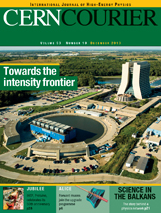 Download digital editionBiotechnology 2012: Some ERC Projects in the Fieldview (e-format)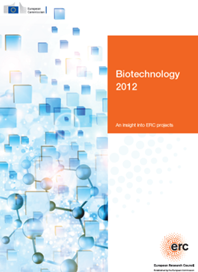 When Geosciences tells us more about planet Earthview (e-format)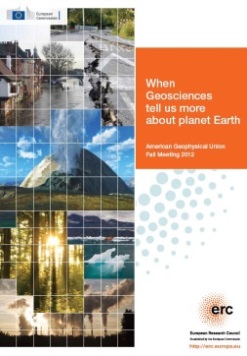 Some striking ERC projectsview (e-format)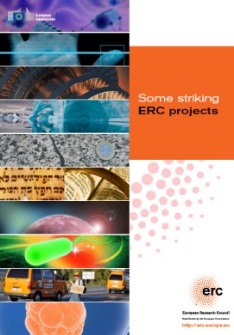 Higher Education Policy26/4, December 2013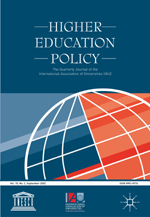 The latest issue of Higher Education Policy (HEP) celebrates 25 years of the journal, and is entitled From the Vaults: Revisiting, Revising and Reflecting on Higher Education Policy Research.Articles:Jeroen Huisman, HEP Editor opens the special edition, reflecting on the papers from the special edition, and analyses the themes addressed over the past 25 years (free access here);Jens Jungblut and Martina Vukasovic from the University of Oslo, Norway look at how hybrid steering approaches have been used since 2000, before going on to offer avenues for future research (free access here);Alberto Amaral of CIPES, Portugal, analyses how accurate predictions made almost 20 years ago were in providing a vision for the future of universities;Tatiana Fumasoli and Bjørn Stensaker from the University of Oslo, Norway, examine the influence of organization studies in higher education policy research over the last 25 years and highlight potential contributions for future inquiry;Andrew Kretz and Creso Sá from the University of Toronto, Canada reflect on observations and explanations made in papers published in HEP on external economic and social worlds, and discuss their contributions towards understanding university third stream activities;Kai Ren, Shaanxi Normal University, China and Jun Li, Chinese University of Hong Kong, look at academic freedom and university autonomy, stating that HEP has gone beyond academic circles and reached a broad readership, making a real difference to policy development to safeguard academic freedom.The special edition closes with an article by Peter Galbraith, University of Queensland, Australia, who looks at responses to the downturn in overseas student income following the global financial crisis.